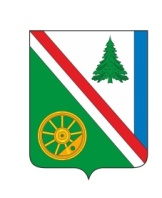 21.12.2021 года №205РОССИЙСКАЯ ФЕДЕРАЦИЯИРКУТСКАЯ ОБЛАСТЬ БРАТСКИЙ РАЙОНВИХОРЕВСКОЕ МУНИЦИПАЛЬНОЕ ОБРАЗОВАНИЕДУМА 	РЕШЕНИЕ О ПРИЗНАНИИ УТРАТИВШИМ СИЛУ РЕШЕНИЕ ДУМЫ ВИХОРЕВСКОГО МУНИЦИПАЛЬНОГО ОБРАЗОВАНИЯ ОТ 29 ИЮНЯ 2018 ГОДА №34В связи с принятием Федерального закона от 31 июля 2020 года №248 «О государственном контроле (надзоре) и муниципальном контроле в Российской Федерации», в соответствии с Федеральным законом от 6 октября 2003 №131-ФЗ «Об общих принципах организации местного самоуправления в Российской Федерации», руководствуясь Уставом Вихоревского муниципального образования, Дума Вихоревского муниципального образования,РЕШИЛА:1. Решение Думы Вихоревского муниципального образования от 29 июня 2018 года №34 «О порядке ведения перечня видов муниципального контроля и органов местного самоуправления, уполномоченных на их осуществление, на территории Вихоревского городского поселения» признать утратившим силу.2. Настоящее решение вступает в силу после дня его опубликования и подлежит размещению на официальном сайте администрации.Глава Вихоревскогомуниципального образования                                                                  Н.Ю. Дружинин Председатель Думы Вихоревского муниципального образования                                                                  Л.Г. Ремизова